Noteguide for Translational Equilibrium with Two Unknowns (Videos 9C) Name			Draw Picture with forces as arrowsCalculate weights (?)Express/calculate components (SOH CAH TOA)Set up a <sum of all forces> = 0 equation for x and another for the y directionDo math. 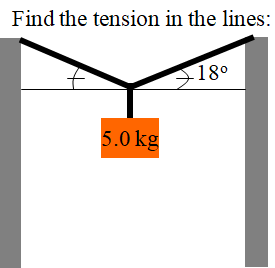 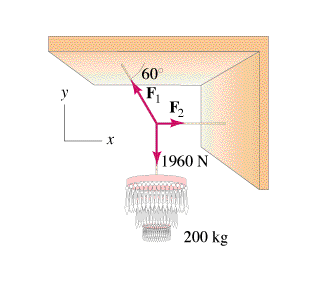 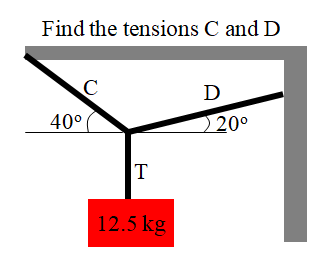 Whiteboards:  (174 N)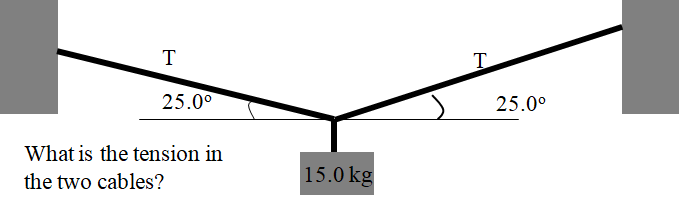 (C = 271 N, D = 213 N)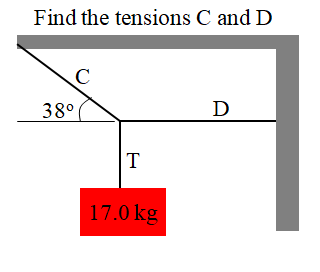 (P = 152.7 N,  Q = 78.5 N)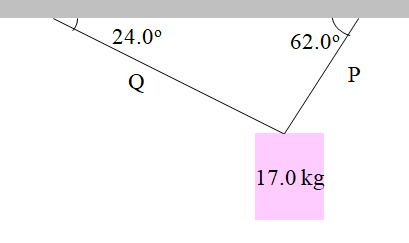 